Year 5 – Summer 1 - Medium Term PlanYear 5 – Summer 1 - Medium Term PlanYear 5 – Summer 1 - Medium Term PlanYear 5 – Summer 1 - Medium Term PlanYear 5 – Summer 1 - Medium Term PlanYear 5 – Summer 1 - Medium Term PlanYear 5 – Summer 1 - Medium Term PlanYear 5 – Summer 1 - Medium Term PlanYear 5 – Summer 1 - Medium Term PlanYear 5 – Summer 1 - Medium Term PlanYear 5 – Summer 1 - Medium Term PlanYear 5 – Summer 1 - Medium Term PlanYear 5 – Summer 1 - Medium Term PlanWeek 1Week 2Week 2Week 3Week 4Week 4Week 5Week 5Week 6Week 6Week 6Week 7EventsWider ExperiencesStewardship –our planetStewardship –our planetBig Questions 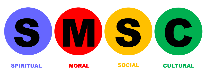 Why is trade so important?Why is trade so important?How God created different lifecyclesHow God created different lifecyclesHow God created different lifecyclesGuided ReadingBedrock VocabularyIndependent questionsGuided reading questionsBedrock VocabularyIndependent questionsGuided reading questionsBedrock VocabularyIndependent questionsGuided reading questionsBedrock VocabularyIndependent questionsGuided reading questionsBedrock VocabularyIndependent questionsGuided reading questionsBedrock VocabularyIndependent questionsGuided reading questionsBedrock VocabularyIndependent questionsGuided reading questionsBedrock VocabularyIndependent questionsGuided reading questionsBedrock VocabularyIndependent questionsGuided reading questionsBedrock VocabularyIndependent questionsGuided reading questionsBedrock VocabularyIndependent questionsGuided reading questionsBedrock VocabularyIndependent questionsGuided reading questionsIndependent QuestionsImelda & the Horned OwlPoems About WordsPoems About WordsFacts About Hurricanes!The Oak And The Linden TreeThe Oak And The Linden TreeCora And The KingCora And The KingSPaGRelative clauses Relative clauses ConjunctionsConjunctionsConjunctionsWritingOperation Gadget manParagraph 1 Paragraph 2Final Write-a hidden diary entryOperation Gadget manParagraph 1 Paragraph 2Final Write-a hidden diary entryOperation Gadget manParagraph 1 Paragraph 2Final Write-a hidden diary entryOperation Gadget manParagraph 1 Paragraph 2Final Write-a hidden diary entryOperation Gadget manParagraph 1 Paragraph 2Final Write-a hidden diary entryOperation Gadget manParagraph 1 Paragraph 2Final Write- newspaper reportOperation Gadget manParagraph 1 Paragraph 2Final Write- newspaper reportOperation Gadget manParagraph 1 Paragraph 2Final Write- newspaper reportOperation Gadget manParagraph 1 Paragraph 2Final Write- newspaper reportOperation Gadget manParagraph 1 Paragraph 2Final Write- newspaper reportOperation Gadget manParagraph 1 Paragraph 2Final Write- newspaper reportOperation Gadget manParagraph 1 Paragraph 2Final Write- newspaper reportMath’sStatisticsShapeShapeShapePosition and DirectionPosition and DirectionPosition and DirectionDecimalsDecimalsDecimalsDecimalsDecimalsREUnit 5: Memorial (Eucharist)IslamIslamUnit 7: Pentecost Unit 7: Pentecost Unit 7: Pentecost Unit 7: Pentecost Unit 7: Pentecost Unit 7: Pentecost Unit 7: Pentecost ScienceLiving Things and Their HabitatsCover Sheet Making New Plants 1LO: To label parts of a plant and describe what they doLiving Things and Their HabitatsMaking new plants 2 LO: To plan my investigation.Working scientifically:plan different types of scientific enquiries to answer questions, including recognising and controlling variables where necessaryLiving Things and Their HabitatsMaking new plants 2 LO: To plan my investigation.Working scientifically:plan different types of scientific enquiries to answer questions, including recognising and controlling variables where necessaryLiving Things and Their HabitatsMaking new plants 2LO: To Investigate Working scientifically:Take measurements, using a range of scientific equipment, with increasing accuracy and precision, taking repeat readings when appropriateLiving Things and Their HabitatsMammalsLO: To understand the lifecycle of mammalsLiving Things and Their HabitatsMammalsLO: To understand the lifecycle of mammalsLiving Things and Their HabitatsMetamorphosisLO: To explore complete and incomplete metamorphosisLiving Things and Their HabitatsMetamorphosisLO: To explore complete and incomplete metamorphosisLiving Things and Their HabitatsComparing Life CyclesLO: To describe and compare different life cyclesLiving Things and Their HabitatsComparing Life CyclesLO: To describe and compare different life cyclesLiving Things and Their HabitatsMaking new plants 2LO: To review my investigationWorking scientifically:identify scientific evidence that has been used to support or refute ideas or argumentsLiving Things and Their HabitatsMaking new plants 2LO: To review my investigationWorking scientifically:identify scientific evidence that has been used to support or refute ideas or argumentsTopic The kingdom of Benin Geography(Cover sheet- no questions. )LO: To locate rainforests on a map-To locate the world’s countries, using maps to focus on Europe (including the location of Russia) and North and South America, concentrating on their environmental regions, key physical and human characteristics, countries, and major cities in the context of rainforests.- To use maps, atlases, globes and digital/computer mapping to locate countries and describe features studied in the context of rainforests-Identify the position and significance of latitude, longitude, Equator, Northern Hemisphere, Southern Hemisphere, the Tropics of Cancer and Capricorn, Arctic and Antarctic Circle, the Prime/ Greenwich Meridian and time zones (including day and night)The kingdom of Benin GeographyLO: To explore the climate and life in different layers of the rainforestPhysical geography, including climate zones, biomes and vegetation belts, rivers, mountains, volcanoes and earthquakes, and the water cycleThe kingdom of Benin GeographyLO: To explore the climate and life in different layers of the rainforestPhysical geography, including climate zones, biomes and vegetation belts, rivers, mountains, volcanoes and earthquakes, and the water cycleThe kingdom of Benin History- Map LO: To understand the physical geography of the Benin KingdomTo use maps, atlases, globes and digital/computer mapping to locate countries and describe features studied Describe and understand key aspects of physical geography The kingdom of Benin History- TimelineLO: To understand when they lived and how they developed History -Develop an increasingly secure knowledge of history, local British and the world.-Record knowledge in a variety of ways, using dates and key terms appropriately.The kingdom of Benin History- TimelineLO: To understand when they lived and how they developed History -Develop an increasingly secure knowledge of history, local British and the world.-Record knowledge in a variety of ways, using dates and key terms appropriately.The kingdom of Benin History- trade Why is trade so important?- FLOORBOOKHistoryGive reasons why some events, people or developments are seen as more significant than others The kingdom of Benin History- trade Why is trade so important?- FLOORBOOKHistoryGive reasons why some events, people or developments are seen as more significant than others The kingdom of BeninD&T / ARTThe kingdom of BeninD&T / ARTThe kingdom of BeninD&T/ ARTThe kingdom of BeninD&T/ ARTRSHEModule 2 Unit 1 Session 1Module 2 Unit 2 Session 1Module 2 Unit 2 Session 2Module 2 Unit 2 Session 3Module 2 Unit 2 Session 2Module 2 Unit 2 Session 3Module 2 Unit 3 Session 1Module 2 Unit 3 Session 2Module 2 Unit 4 Session 1Module 2 Unit 4 Session 2Module 2 Unit 4 Session 1Module 2 Unit 4 Session 2Module 2 Unit 4 Session 3Module 2 Unit 4 Session 4Module 2 Unit 4 Session 3Module 2 Unit 4 Session 4Module 3 Unit 1 Session 1Module 3 Unit 1 Session 2Module 3 Unit 1 Session 1Module 3 Unit 1 Session 2Module 3 Unit 2 Session 1Module 3 Unit 2 Session 1